Pelizaeus-GymnasiumSekundarstufe I und IIGymnasium der Stadt PaderbornPelizaeus-Gymnasium * Gierswall 2 * 33102 Paderborn33102 Paderborn, den 13.09.2020Gierswall 2Tel.: 05251-1549750Fax : 05251-1549759-Oberstufenbetriebspraktikum des Pelizaeus-GymnasiumsSehr geehrte Damen und Herren, unsere Schule ermöglicht interessierten Schülerinnen und Schülern des zehnten Jahrgangs (EF) ein zweites, für die Schüler nicht verpflichtendes Praktikum.Dieses Praktikum soll vor dem Beginn der Sommerferien beginnen und dann in Absprache zwischen dem Unternehmen und dem Praktikanten in den Sommerferien weitergeführt werden. Die Mindestdauer beträgt sinnvollerweise drei Wochen, kann jedoch weiter in die Ferien hinein verlängert werden. Auf Grund der Freiwilligkeit und des Ferienengagements sind die Schüler sehr stark motiviert, alle Facetten des ausgewählten Berufsfeldes als zukünftige Berufsoption zu erfahren. Denn dieses Oberstufenpraktikum hat eine berufswahlorientierende Funktion. Die Schülerinnen und Schüler sollen Berufsfelder, die für Abiturienten relevant sind, in der Praxis kennen lernen. Soweit es geht, sollen die Schülerinnen und Schüler die Tätigkeiten, die zu diesem Berufsfeld gehören, kennen lernen und - wo möglich – weitestgehend erproben. So können die Schülerinnen und Schüler frühzeitig ihre Fähigkeiten und Neigungen erkennen und gehen mit klareren Zielsetzungen an die Berufswahl. Hierfür benötigen wir die Hilfe der Betriebe. Ermöglichen Sie den Schülerinnen und Schülern einen realistischen Blick in die Arbeitswelt und setzen Sie die Schüler in den Bereichen ein, die ihrem zukünftigen Arbeitsfeld entsprechen werden. Sinnvollerweise sollten diese Tätigkeitsfelder bei der Bewerbung mit dem Praktikanten besprochen und anschließend auf dem Rückmeldebogen vermerkt werden, damit die Schule für die endgültige Entscheidung eine Grundlage hat. Das Praktikum ist eine schulische Veranstaltung. Die Schülerinnen und Schüler sind deshalb über den Schulträger versichert. Ein Entgelt während der Schulzeit ist daher nicht gestattet.Sollten Sie bereit sein, einen Schüler in Ihrem Betrieb aufzunehmen, so geben Sie bitte das anhängende Formular über den Schüler oder direkt an uns zurück. Wir würden uns freuen und wären Ihnen dankbar, wenn Sie einen Praktikumsplatz zur Verfügung stellen könnten. Mit freundlichen Grüßen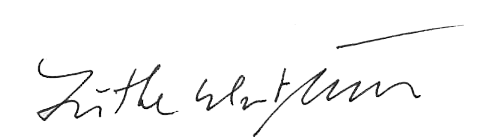 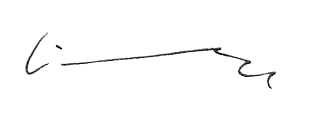 An dasPelizaeus-Gymnasiumz.Hd. des PraktikumsleitersHerrn Dr. Michael SchelonkeTel. 05251/1549750Fax: 05251/1549759Gierswall 233102 Paderborn	Paderborn, den 13. September 2020Oberstufenpraktikum 2021Hiermit erklären wir uns bereit,der Schülerin/dem Schüler ...................................................................Privatanschrift::   ..........................................................................................................                   Tel:  .....................................in der Zeit vom ....................... bis ....................... in unserem Betrieb ein Praktikum zu ermöglichen undName des Unternehmens .............................................................................................Anschrift .......................................................................................................................Tel. .......................   Fax: ..................................  E-mail: ..........................................(Name der Kontaktperson: ...........................................................)in den folgenden Abteilungen / bei folgenden Tätigkeiten als Schülerpraktikant einzusetzen.(Bitte – soweit möglich – ausfüllen, damit der Tätigkeitsbereich für uns ersichtlich ist.).....................................................................................................................................................................................................................................................................................Datum der Bewerbung / des Bewerbungsgespräches:   ........................................                                                                        ........................................................                                                                                           ( Unterschrift)                (Dr. Lütke Westhues / Schulleiter)(Dr. Schelonke / Praktikumsleiter)